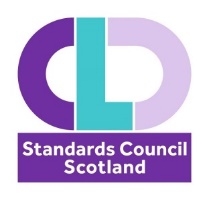 Community Development National Occupational Standards reviewSteering Group14 October 202210:00 – 11:30 MS TeamsJoin on your computer, mobile app or room device Click here to join the meeting Meeting ID: 399 777 060 153 
Passcode: 7QPNoL Download Teams | Join on the webItemPapers/LinksLead1Welcome and introductionsKG2Background to NOS, approach to NOS reviews KG3Review of Career Development Functional Map Summary Community Development National Occupational Standards (cldstandardscouncil.org.uk)KG4Review of StandardsCommunity Development National Occupational Standards 2015 (cldstandardscouncil.org.uk)5Next steps - approach to governance and NOS sign-offKG6AOCBAll7Date of Next meeting 